Home»News»News from Banderas Bay»First Community Garden Harvest Celebrated With Salad PartyTuesday, 03 May 2011 08:53 First Community Garden Harvest Celebrated With Salad Party Written by Keph Senett Girls making salad PEACE Mexico 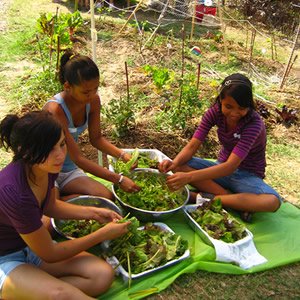 Volunteers celebrated the first harvest at the Rivera Cuale-PEACE community gardens with a salad picnic event on April 16, 2011. The gardens, which are the result of a partnership between the Rivera Cuale condominiums and local non-profit PEACE, were planted in early February. On April 16, 2011, over 50 volunteers and children returned to the Rivera Cuale condominium grounds where they'd broken grond and planted a community garden in February. Reaping the first harvest of greens from the garden, participants enjoyed a "salad party". Volunteers brought toppings and srt up craft tables, and the group enjoyed a fresh salad picnic.In a recent press release, PEACE Community Coordinator Nicole Majewski explained the purpose of the community gardens. “We are literally and figuratively bringing the concept of healthy, organic food and ecology closer to home,” she said.As part of the event, more than a dozen children were driven in from El Bosque de Progreso near the city dump to enjoy the communal green space. “These kids had never seen a garden before,” volunteer Ron Almstead said. “They loved seeing the worms and the crickets, and were amazed at how easy gardening is!”At the end of the day, left over greens went home with the children and families.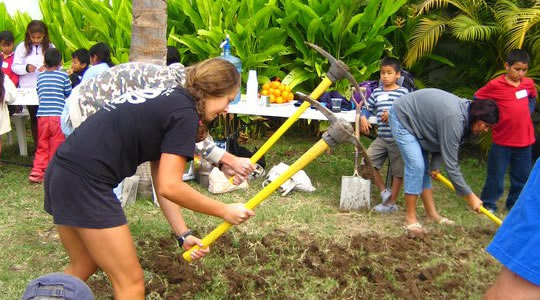 